Class Supply ListMr. DeSantis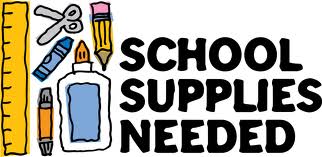 4 Marble Composition Notebooks2 Spiral Notebooks5 Two-Pocket Folders4 Colored Pens (blue, black, & any other 2 colors)Packets of Post-Its (any color, lined or not)Highlighters (4 colors)Pencil Sharpener (non-electric)Pencils Colored PencilsHeadphones ------------------------------------------------------------------------Eraser Caps (optional)Highly recommend wipes/tissues------------------------------------------------------------------------For ART CLASS: Glue stick, scissors, crayons, watercolor set, Ziploc bag.
*I have pencil cases for all students*